                            SOUTH OTAGO HIGH SCHOOL JUNIOR TECHNOLOGY CENTRE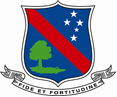                                     Interview with year 6 teacher 2013     School: ___________________________What learning experiences have these children had in Technology over this year?Assessment data have you got in relation to Technology?Do you use the Indicators of Progression to make assessment decisions about student achievement?General Literacy Levels (both reading and writing)What strategies do you use to encourage both reading and writing?General Numeracy Levels (measurement in particular)Behaviour Issues / Behaviour Management Strategies Used Health Issues:Teacher Aide Time / Student allocated